Käännä sanat omalle äidinkielellesi. 			TAPATURMA(ENNALTA)EHKÄISYENNAKOIDA/ENNAKOINTI(HARJOITELLA) ETUKÄTEENRISKIEN VÄLTTÄMINENHÄTÄTILANNEMYRKYLLINEN TAI HAITALLINEN AINETURVALLISUUSSUUNNITELMAKALTOINKOHTELUHÄIRIÖKÄYTTÄYTYMINEN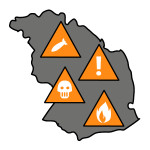 